HOME LEARNING KIT 	SOCIAL SCIENCE – YEAR 10WORKSHEET 7MULTIPLE CHOICECircle the answer of your best choice.1.Sugarcane is mostly grown on which parts of Fiji?A.dry areas of Fiji                              	B.Navua to KorovouC.wet areas                                       	D.Labasa area only2.Physical factors in a farming system can includeA.trucks and farm equipments           	B.water,land and reliefC.capital and machinery                    	D.farmers experience and knowledge3.One of the major problems faced by pig farmers isA.market demand                              	B.lack of capitalC.lack of expertise and skills             	D.feed is too expensive4.Shifting cultivation is the process wherebyA.land is cleared for pig farming       	 B.land is left fallow to regain fertilityC.land ploughed for building purposes 	D.land prepared for seaweed farmingB)SHORT ANSWERSWrite down your answers to the above questions.1.Explin why Sigatoka is called the salad bowl of Fiji.2.Where in Fiji would you find a beef cattle estate?3.Write down 2 importance of the yaqona industry.C)RESOURCE INTERPRETATIONUse the resource given below to answer the questions that follow.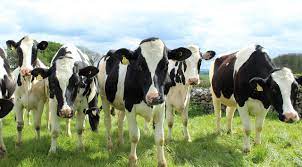 (i)Identify the farming system shown above(ii)List down two challenges faced by the above farmers(iii)Where in Fiji would you find the abovePARAGRAPH WRITINGChoose one farming system from the list given below and write a paragraph on the headings that follow:1.Sugarcane farming  2.Rice farming   3.Dalo farming-areas grown-two importance of the farming system-two problems faced